Mr. Deshmukh S.U.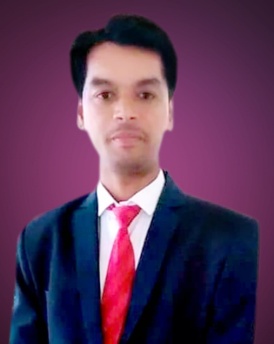 Designation: Assistant Professor Educational Qualification:Experiences:Subjects Taught:Professional Credentials & Recognition: Address:  At post Jalkot Tq Jalkot Dist.Latur (M.S) Mobile: 8805636566Email : sangram77673@gmail.comSSC     :  M.S. Board of HSC & SSC, Latur.HSC           :M.S. Board of HSC & SSC, Latur B. Pharm    :Swami Ramanand Teerth Marathwada University , Nanded (July-2008)M. Pharm   :Rajeev Gandhi University of Health Sciences Bangalore  (July-2011)Specialization:Pharmaceutical Chemistry.Teaching    :  11 YearsResearch    :00 Years Industrial   :06 MonthsDiploma    :  UG            :PG             :   Medicinal Chemistry II,   Medicinal Chemistry IIIAdvanced Medicinal Chemistry, Pharmaceutical Process ChemistryProfessional Membership:NANAResearch Guidance:NANABooks:0202Research papers publication :0303Review articles Research Projects    Recognitions/ Awards:1515Review articles Research Projects    Recognitions/ Awards:                                              :                                              Review articles Research Projects    Recognitions/ Awards:                                              Review articles Research Projects    Recognitions/ Awards                                                               Mr. S.U. Deshmukh                                                               Mr. S.U. Deshmukh